В Нагатинский районный суд г. МосквыАдрес: 115201, г. Москва, ул. Каширский проезд, д. 3Истец: Петров Араб МоисеевичАдрес: 101000, г. Москва, ул. Арабская, д. 4, кв. 0Тел.: +7 916 ______________Ответчик:Открытое акционерное общество «Якутский комбинат кваса»ОГРН ______________, ИНН _____________Адрес: 101000, г. Москва, ул. 9-я Диагональная, д. 1, стр. 75Тел./факс: +7 495 ___________ / +7 495 ___________Тел.: +7 495 ___________Цена иска: ________________ руб.Госпошлиной не облагается на основанииподпункта 4 пункта 2 статьи 333.36 Налогового кодекса РФ(иск, связанный с нарушением прав потребителей)  Исковое заявлениео взыскании неустойки за просрочку исполнения обязательств по договорамЯ, Петров Араб Моисеевич (далее – Истец), заключил с Открытым акционерным обществом «Якутский комбинат кваса» (далее – Ответчик) договор долевого участия от __________ №______________ (далее – ДДУ1) на строительство двухкомнатной квартиры под условным номером 000, общей площадью 70,55 кв.м., жилой площадью 34,55 кв.м., площадью всех помещений 72,50 кв.м., расположенной по адресу: г. Москва, ЮАО, 25-я Перпендикулярная улица, вл. 99, корп. 99, секция 99, этаж 99 (далее – Квартира) (пункт 3.1 ДДУ1) (копия ДДУ1 прилагается) и договор долевого участия от __________ №______________ (далее – ДДУ2) в строительстве нежилого помещения (машиноместа) с условным номером 88, общей площадью 16,5 кв.м. (далее – Машиноместо), расположенного в том же корпусе 99 на -1 этаже (пункт 3.1 ДДУ2) (копия ДДУ2 прилагается).Долевые взносы Истца составляют: по ДДУ1 – ___________ руб. (пункт 2.3 ДДУ1) и по ДДУ2 – ____________ руб. (пункт 2.3 ДДУ2), которые Истцом полностью оплачены (копии документов об оплате прилагаются).После получения Ответчиком в установленном порядке разрешения на ввод в эксплуатацию многоквартирного дома и (или) иного объекта недвижимости Ответчик обязан передать объект долевого строительства не позднее предусмотренного договором срока (часть 3 статьи 8 Федерального закона «Об участии в долевом строительстве многоквартирных домов и иных объектов недвижимости и о внесении изменений в некоторые законодательные акты Российской Федерации»).Передача объекта долевого строительства застройщиком и принятие его участником долевого строительства осуществляются по подписываемым сторонами передаточному акту или иному документу о передаче (часть 1 статьи 8 Федерального закона «Об участии в долевом строительстве многоквартирных домов и иных объектов недвижимости и о внесении изменений в некоторые законодательные акты Российской Федерации»).___________ МОСГОРСТРОЙНАДЗОР оформил разрешение №_______ о вводе жилого дома (корпус 99) в эксплуатацию (копия Разрешения прилагается).Согласно пунктам 1.4 и 3.8 ДДУ1 и пунктам 1.4 и 3.8 ДДУ2 Ответчик обязан в срок до ___________ передать Истцу соответственно Квартиру и Машиноместо, для чего в течение 1 месяца с момента ввода жилого дома в эксплуатацию Ответчик обязан направить Истцу уведомление о завершении строительства (заказным письмом либо лично под роспись). Истец обязан принять Квартиру и Машиноместо в течение 14 дней с момента получения соответствующего уведомления от Ответчика (пункт 3.8 ДДУ1 и пункт 3.8 ДДУ2).Машиноместо по ДДУ2 на сегодняшний день Ответчиком Истцу не передано и соответствующих уведомлений о передаче Истец от Ответчика не получал.То есть, Ответчик нарушил свои обязательства по ДДУ1 и по ДДУ2 и должен нести ответственность, предусмотренную действующим законодательством РФ и ДДУ1 и ДДУ2.Согласно статье 309 Гражданского кодекса РФ (ГК РФ) обязательства должны исполняться надлежащим образом в соответствии с условиями обязательства и требованиями закона, иных правовых актов, а при отсутствии таких условий и требований – в соответствии с обычаями делового оборота или иными обычно предъявляемыми требованиями.В соответствии со статьей 310 ГК РФ односторонний отказ от исполнения обязательства и одностороннее изменение его условий не допускаются, за исключением случаев, предусмотренных законом. Неустойкой (штрафом, пеней) признается определенная законом или договором денежная сумма, которую должник обязан уплатить кредитору в случае неисполнения или ненадлежащего исполнения обязательства, в частности в случае просрочки исполнения. По требованию об уплате неустойки кредитор не обязан доказывать причинение ему убытков (пункт 1 статьи 330 ГК РФ).Кредитор вправе требовать уплаты неустойки, определенной законом (законной неустойки), независимо от того, предусмотрена ли обязанность ее уплаты соглашением сторон (пункт 1 статьи 332 ГК РФ).Застройщик обязан передать участнику долевого строительства объект долевого строительства не позднее срока, который предусмотрен договором и должен быть единым для участников долевого строительства, которым застройщик обязан передать объекты долевого строительства, входящие в состав многоквартирного дома и (или) иного объекта недвижимости или в состав блок-секции многоквартирного дома, имеющей отдельный подъезд с выходом на территорию общего пользования, за исключением случая, установленного частью 3 статьи 6 (часть 1 статьи 6 Федерального закона «Об участии в долевом строительстве многоквартирных домов и иных объектов недвижимости и о внесении изменений в некоторые законодательные акты Российской Федерации»).В случае нарушения предусмотренного договором срока передачи участнику долевого строительства объекта долевого строительства застройщик уплачивает участнику долевого строительства неустойку (пени) в размере одной трехсотой ставки рефинансирования Центрального банка Российской Федерации, действующей на день исполнения обязательства, от цены договора за каждый день просрочки. Если участником долевого строительства является гражданин, предусмотренная частью 2 статьи 6 неустойка (пени) уплачивается застройщиком в двойном размере (часть 2 статьи 6 Федерального закона «Об участии в долевом строительстве многоквартирных домов и иных объектов недвижимости и о внесении изменений в некоторые законодательные акты Российской Федерации»).Таким образом, согласно пункту 2 статьи 6 Федерального закона от 30 декабря 2004 г. №214-ФЗ «Об участии в долевом строительстве многоквартирных домов и иных объектов недвижимости и о внесении изменений в некоторые законодательные акты Российской Федерации», пункту 1 статьи 332 Гражданского кодекса РФ, а также пункту 6.1 ДДУ1 и пункту 6.1 ДДУ2, Ответчик несет ответственность за несвоевременную передачу Квартиры и Машиноместа в двойном размере одной трехсотой ставки рефинансирования ЦБ РФ от цены договора за каждый день просрочки (законная неустойка), что на сегодняшний день и с учетом даты подписания Истцом Акта приема-передачи Квартиры составляет сумму:по ДДУ1 (Квартира) – ____________ руб. (расчет см. ниже);по ДДУ2 (Машиноместо) – ____________ руб. (см. расчет ниже).Согласно пункту 8.2 ДДУ1 и пункту 8.2 ДДУ2 все разногласия сторон решаются с обязательным соблюдением претензионного порядка.Ответчику _________ была передана претензия Истца от _______, а также указанная претензия была отправлена Ответчику по почте (копия претензии с отметкой в получении и копия почтовых квитанций прилагаются).Никаких официальных ответов на претензию от Ответчика на сегодняшний день не поступило, деньги Истцу не перечислены.Ответчик предупрежден истцом о том, что если в указанный в претензии срок Ответчик не выплатит Истцу указанную сумму, Истцом будет подано соответствующее исковое заявление в суд общей юрисдикции и на Ответчика – в случае удовлетворения иска – будут отнесены все расходы Истца, включая расходы на представителя (статьи 98, 100 Гражданского процессуального кодекса РФ).Основания и размер компенсации гражданину морального вреда определяются правилами, предусмотренными главой 59 и статьей 151 ГК РФ (пункт 1 статьи 1099 ГК РФ).Моральный вред, причиненный действиями (бездействием), нарушающими имущественные права гражданина, подлежит компенсации в случаях, предусмотренных законом (пункт 2 статьи 1099 ГК РФ).Компенсация морального вреда осуществляется независимо от подлежащего возмещению имущественного вреда (пункт 3 статьи 1099 ГК РФ).Компенсация морального вреда осуществляется независимо от вины причинителя вреда в случаях, предусмотренных законом (статья 1100 ГК РФ).Характер физических и нравственных страданий оценивается судом с учетом фактических обстоятельств, при которых был причинен моральный вред, и индивидуальных особенностей потерпевшего (пункт 2 статьи 1101 ГК РФ).Учитывая, что приобретаемая Истцом Квартира необходима ему для проживания и что он в течение нескольких месяцев не имел права доступа в Квартиру и не мог ею пользоваться, что от Ответчика не поступало точных сведений о дате передачи Квартиры, а о дате передачи Машиноместа вообще на сегодняшний день нет никаких сведений, что Ответчик полностью проигнорировал письменную претензию Истца и не дал никакого письменного ответа, Истец оценивает моральный вред в ____________ рублей.Расходы Истца по оплате услуг представителя на сегодняшний день составляют _____________ рублей (копия договора прилагается) и Истец ходатайствует о возмещении расходов по оплате услуг представителя.В соответствии со статьями 15 Закона РФ «О защите прав потребителей», статьями 6 и 8 Федерального закона «Об участии в долевом строительстве многоквартирных домов и иных объектов недвижимости и о внесении изменений в некоторые законодательные акты Российской Федерации», статьями 151, 309-310, 330, 332, 1099-1101 Гражданского кодекса РФ, статьями 98, 100 Гражданского процессуального кодекса РФПРОШУ:удовлетворить исковые требования Истца – Петрова Араба Моисеевича и взыскать с Ответчика – Открытого акционерного общества «Якутский комбинат кваса» (ОГРН _____________):неустойку по договору долевого участия от ______ №________ в размере ________ руб. (________________ рублей ____ копейки), неустойку по договору долевого участия в строительстве от _______ №_____________ в размере ________ руб. (__________ рублей _____ копеек);компенсацию морального вреда в размере _____ (__________) рублей;расходы по оплате услуг представителя в размере _____ (________) рублей.Приложения:копия договора долевого участия (Квартира) – на 15 л.;копия договора долевого участия (Машиноместо) – на 13 л.;копия документа об оплате долевого взноса на Квартиру – на 1 л.;копия документов об оплате долевого взноса на Машиноместо – на 6 л.;копия разрешения МОСГОРСТРОЙНАДЗОРА о вводе жилого дома в эксплуатацию – на 4 л.;копия претензии Истца в адрес Ответчика, с почтовыми квитанциями – на 3 л.;копия договора Истца с юридической компанией на подготовку искового заявления и представление интересов Истца в суде – на 3 л.;копия доверенности на представителя Истца – на 1 л.копия искового заявления для Ответчика – на 51 л.__________________________________________________________________________                               фамилия, имя, отчество Истца                                                                                    подпись«____» ____________ 20____ г.ВНИМАНИЕ! Раз вы скачали бесплатно этот документ с сайта ПравПотребитель.РУ, то получите заодно и бесплатную юридическую консультацию!  Всего 3 минуты вашего времени:Достаточно набрать в браузере http://PravPotrebitel.ru/, задать свой вопрос в окошке на главной странице и наш специалист сам перезвонит вам и предложит законное решение проблемы!Странно.. А почему бесплатно? Все просто:Чем качественней и чаще мы отвечаем на вопросы, тем больше у нас рекламодателей. Грубо говоря, наши рекламодатели платят нам за то, что мы помогаем вам! Пробуйте и рассказывайте другим!
*** P.S. Перед печатью документа данный текст можно удалить..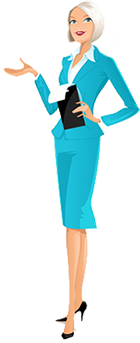 Расчет неустойки по ДДУ1 (Квартира)Расчет неустойки по ДДУ1 (Квартира)Расчет неустойки по ДДУ1 (Квартира)Расчет неустойки по ДДУ1 (Квартира)Расчет неустойки по ДДУ1 (Квартира)Расчет неустойки по ДДУ1 (Квартира)Дата начала просрочкиДата окончания просрочкиКоличество дней просрочкиСумма долевого взносаСтавка рефинан-сированияСумма(1/300х2х8,25%хх___х_____)____________________________ р.8,25%_________ р.Расчет неустойки по ДДУ2 (Машиноместо)Расчет неустойки по ДДУ2 (Машиноместо)Расчет неустойки по ДДУ2 (Машиноместо)Расчет неустойки по ДДУ2 (Машиноместо)Расчет неустойки по ДДУ2 (Машиноместо)Расчет неустойки по ДДУ2 (Машиноместо)Расчет неустойки по ДДУ2 (Машиноместо)Дата начала просрочкиДата окончания просрочкиКоличество дней просрочкиСумма долевого взносаСумма долевого взносаСтавка рефинан-сированияСумма(1/300х2х8,25%хх___х______)____________________________ р.8,25%8,25%_________ р.